2019                                     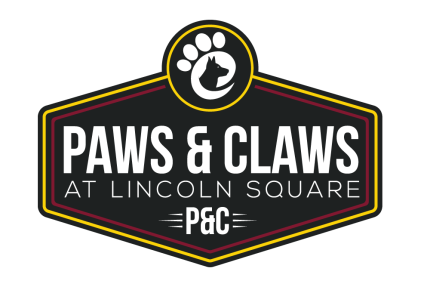 Admission Form Paws & Claws At Lincoln Square             5015 N. Western Ave.,   Chicago, IL  60625        773. 293.4420      Fax   773.496-7851Your Signature: X____________________________________________________________________Pet’s Name:  __________________________________________    Date: _______________________Your LAST Name: ______________________________  FIRST Name: _________________________Address: ____________________________________________________Unit/Apt: _______________City + Zip Code: ____________________________________ Email: ___________________________ Hm# (          ) _________________   W# (          ) ______________  Cell# (         )  _________________                              Emergency Contact: _____________________________  Ph#  (           ) ________________________Pet Information:   Gender:   Female   Male      Spayed/Neutered?    Yes     No       Age:  ___________    *  To be accepted all dogs must be spayed/neutered by 6 months of age *Breed: ______________________ Coat color: ______________________ Weight: _______________Describe any medical/health or physical limitations of which we should be aware (e.g., seizures, heart problems, blindness, deafness, hip problems and allergies)_________________________________________________________________________________Please CIRCLE all that apply to your pet:Does your pet have fears?    Yes    NoIf yes, please describe: ______________________________________________________________Has your pet shown aggression towards other dogs/cats?       Yes         NoHas your pet ever bitten a person?   Yes    No     If yes, please explain: _________________________________________________________________________________________________________                                                                                                                                                                                 Has your pet been in daycare/boarding before?    Yes     No           If yes, how was the experience? _________________________________________________________________________________ Is your dog crate trained?        Yes         No       Do you crate  at night?               Yes        No                                                                                Does your  pet have any problems in the following areas?  		               - Barking     Yes     No        - Destructive chewing     Yes    No             - Housetraining       Yes        No		- Shyness    Yes    No         - High jumper                  Yes    No             - Runs Away          Yes        No     	- People aggressive / or possessive     Yes      No                                 - Nervousness       Yes        No               Any additional information you may feel we need?   ________________________________________               _________________________________________________________________________________               All daycare and boarding dogs must be wearing a form-fitting, snap collar with current tags  and I.D.                FEEDING:  Are there any treat limits we should be aware of?          Yes          No What is the BRAND NAME of the food you’re currently feeding your pet? ________________________    1)  We will ONLY feed during daycare hours, pets 6 months and under, pets with medical        or special needs and pets boarding with us.  2) Boarding pets please bring food in individual servings labeled with your dogs name on each bag.      Extra food is discarded.  DO NOT bring dog dishes.		VET:   Your vets name:  _______________________________Phone #: (         ) ___________________In an emergency situation the closest veterinary hospital will be used. Permission from owner to      contact veterinary to request updated shot records – Y/N  _________(Initial)               Paws & Claws requires proof of recent vaccination history at acceptance for service. 		These	include:  For dogs = Rabies, Distemper, Parvo, and Bordetella                                          For cats =  Rabies               Is your pet currently taking any medications?        Yes       No           If yes, please give us details.               PET TAXI: Taxi rates  vary according to distance. PLEASE retractable leashes are not allowed                                                                                                                                                                                          for any transport.  Transportation window for Doggie Day Camp: Mon – Fri    7 am to  9 amand  4:00 pm to 7:00pm.  Note that these times may vary due to weather, traffic and road conditions.Please provide us with two sets of keys               Day Camp:  Monday - Friday  from 7:00 am to 7:00 pm.  After 7:00 pm a $15.00 late fee applies. At 7:30 pm your  dog(s) will be boarded for the night @ $ 45.00. Saturday – 9:00 am to 6:00 pm. After 6:00 pm a $15.00 fee applies. At 6:30 pm your dog(s) will be boarded for the night @ $45.00.  FULL DAY RATE - $ 30.00  / 2nd Dog Same Family - $15.00 HALF DAY RATE -  $ 25.00   Please call office for Day Camp package prices. THERE ARE NO REFUNDS ON UNUSED DAYCAMP PACKAGE UNITS or UNUSED TAXI PACKAGE UNITS. __________(Initial)             		 Boarding: Drop Off  and Pick Up Times:   Monday -  Friday   7:00 am to 7:00 pm.               Saturday -  9:00 am to 6:00 pmSunday -  9:00 am to 10:00 am  OR   5:00 pm to 6:00 pm.                                                                                                             .         On scheduled day of pick up Monday – Friday, after 10:00 am an additional$30 daycare fee applies.  On Saturday and Sunday after the 10:00 am, an additional $ 30 daycare  fee is added. After 6:00 pm a $15.00 fee applies. At 6:30 pm your dog(s) will be boarded for the night @ $45.00.  Sunday  9:00 am to 10:00 am. After 10:00 am, your dog(s) will be in Day Camp @ $30.00.  Sunday – 5:00 pm to 6:00 pm. After 6:00 pm a $15.00 late fee applies. After 6:30 pm, your dog(s) will be boarded @ $45.00.Please do not bring feeding dishes, toys or bedding. Bring only enough food for the boarding period. Any remaining food will not be returned.		BOARDING RATE $ 45.00 per nightPaws & Claws at Lincoln Square  is open all year for boarding.    NO drop-offs or pick-ups on day of holiday.  For all other services we are closed : New Year’s Day,  Easter Sunday,  Memorial Day,  4th of July, Labor Day,  Thanksgiving Day,  Christmas Eve  and  Christmas Day. Holiday Rates ApplyTaxi customers are required to keep a credit card on file with Paws & Claws at Lincoln Square.               Please provide the following if paying with Check:               Drivers License State: _______   Drivers License # ___________________________________If paying with Credit Card :      We accept  VISA,  MASTER CARD and DISCOVERCard Number: ________ _/ ________ _/ _________/ __________      Exp. Date:  _____________CVC# _____________Dogs not regularly exposed to the level of activity offered may experience sore muscles, joints and fatigue.  Sore pads, split toenails and abrasions on their feet.  Daycare is very similar to a school playground environment.  Dogs may pass each other germs, get dirty and may have disagreements resulting in scrapes, bruises or possibly even a bite.  We screen all dogs carefully before being admitted into daycare or boarding. However, if we feel a dog is too unruly for daycare or boarding we reserve the right to revoke these privileges. Professional, supervised play for dogs is the focus of Paws & Claws. A good deal of your dog’s day will be spent socializing and interacting in enclosed, secure, private, inside and outside areas.  We work hard to maximize your dog’s enjoyment.Please tell us how you heard about us?      FAMILY            FRIEND             PHONE BOOK   INTERNET             DRIVE BY           WALK BY         COUPON         OTHER __________________ This is a contractual agreement between Paws & Claws at Lincoln Square and the undersigned (Owner) for pet related services rendered by Paws & Claws at Lincoln Square for owner, all pursuant to the following terms and conditions.I represent legal ownership of dog listed.  I have disclosed to Paws & Claws at Lincoln Square all known behavioral problems including, without limitation, any history of biting and/or aggression towards people or other animals and understand that Paws & Claws representatives reserve the right to refuse service and cancel all future service should any altercations occur.  I agree said animal has not been exposed to distemper, rabies, or Parvo virus within the last 30 days: has current vaccinations, including 6 month Bordatella, and will submit proof of said vaccinations before start of service, that all city and state required registration and licenses are presently in full force and effect.  ( 2.)  I agree that in the event of any medical situation or development of physical condition requiring   medical attention Paws & Claws at Lincoln Square  may obtain emergency veterinary care and treatment deemed   necessary for the safety health and well being of the dog.  I understand I am liable for any medical  care expenses incurred for my animal, and any damages that result from injuries caused by my dog  exclusively.  ( 3.)   I understand that Paws & Claws at Lincoln Square is a cage-free and supervised facility.  I understand my dog may play with/but not limited to tennis balls, stuffed animals, rope toys, rubber kongs, and those toys    deemed exclusively for dogs.  I waive and relinquish any and all injury and claims made against . Paws & Claws at Lincoln Square from enjoyment of said toys.  ( 4.)  I understand Paws & Claws at Lincoln Square will charge $30.00 for any check that is returned. 5.)  I expressively waive and relinquish any and all claims against Paws & Claws, its employees and  representatives.  I understand Paws & Claws at Lincoln Square reserves the right to terminate service to myself and my dog at any time for any reason.                    I (the Owner) have read this agreement in its entirety and acknowledge above conditions and             agree to comply.	            ________________________________                                    ______________________________            	Printed Name                                                                             Signature		     Date                                                     Terms and Conditions may change without noticePaws & Claws  at Lincoln Square                                          5015 N. Western Ave  Chicago   IL          773  293-4420                                                            *  Doggie Daycare *  Boarding  * Grooming  * Training ** In–Home Pet Sitting * Pet Taxi *  PLEASE KEEP for your records – Important reminders for Daycare and Boarding1.)    All dogs must pass a temperament test prior to acceptance.					2.)    All dogs must be wearing a form-fitting, snap collar with I. D. tags attached including your dog’s                   name and current phone number.3.)    All owners must provide proof of vaccination status showing that their dog/cat is  current.                                                Dogs = Rabies, Distemper, Parvo and Bordetella.  Cats = Rabies, Distemper and Feline Leukemia.4.)    DO NOT bring any toys or feeding dishes to daycare or boarding.  Bring dogs food in individual                                                                                             servings, labeled with your dogs name on each bag.  Cats, not required.  Extra food is discarded.5.)  Pet Taxi Service for daycare, boarding,  grooming, vet visits and other.  Pricing based on distance.   Regular daycare transportation windows for pick-up and drop-off are Mon-Fri  7:00 am to 9:30 am and 3:45 pm to 7:00pm.   Please note that these times may vary due to weather, traffic and road conditions.6.)  We are open year around for Boarding but do not offer drop-off or pick-up times on day of holiday.For all other services we are closed:  New Year’s Day,    Easter Sunday,    Memorial Day,4th of July,      Labor Day,      Thanksgiving Day,        Christmas Eve     and     Christmas Day. Holiday Rates ApplyTerms and Conditions may change without notice Thank you, Paws & Claws at Lincoln Square